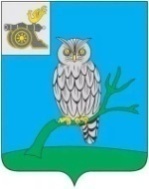 АДМИНИСТРАЦИЯ МУНИЦИПАЛЬНОГО ОБРАЗОВАНИЯ«СЫЧЕВСКИЙ РАЙОН»  СМОЛЕНСКОЙ ОБЛАСТИ П О С Т А Н О В Л Е Н И Еот  18 апреля 2024 года  № 201Администрация муниципального образования «Сычевский район»                Смоленской области п о с т а н о в л я е т:1. Внести в постановление Администрации муниципального образования "Сычевский район" Смоленской области от 22.02.2024 года № 85 "О мерах                по реализации решения Совета депутатов Сычевского городского поселения Сычевского района Смоленской области от 12.12.2023 г. № 28 "О бюджете Сычевского городского поселения Сычевского района Смоленской области                 на 2024 год и плановый период 2025 и 2026 годов" следующие изменения: абзац третий пункта 3 дополнить словами: "; по муниципальным контактам (договорам) на выполнение работ по капитальному ремонту водопроводных сетей в г. Сычевка Сычевского района Смоленской области.".2. Разместить настоящее постановление на официальном сайте Администрации муниципального образования "Сычевский район" Смоленской области.Глава муниципального образования«Сычевский район» Смоленской области                                        Т.П. ВасильеваО внесении изменений в постановление Администрации муниципального образования "Сычевский район" Смоленской области от 22.02.2024 г. № 85